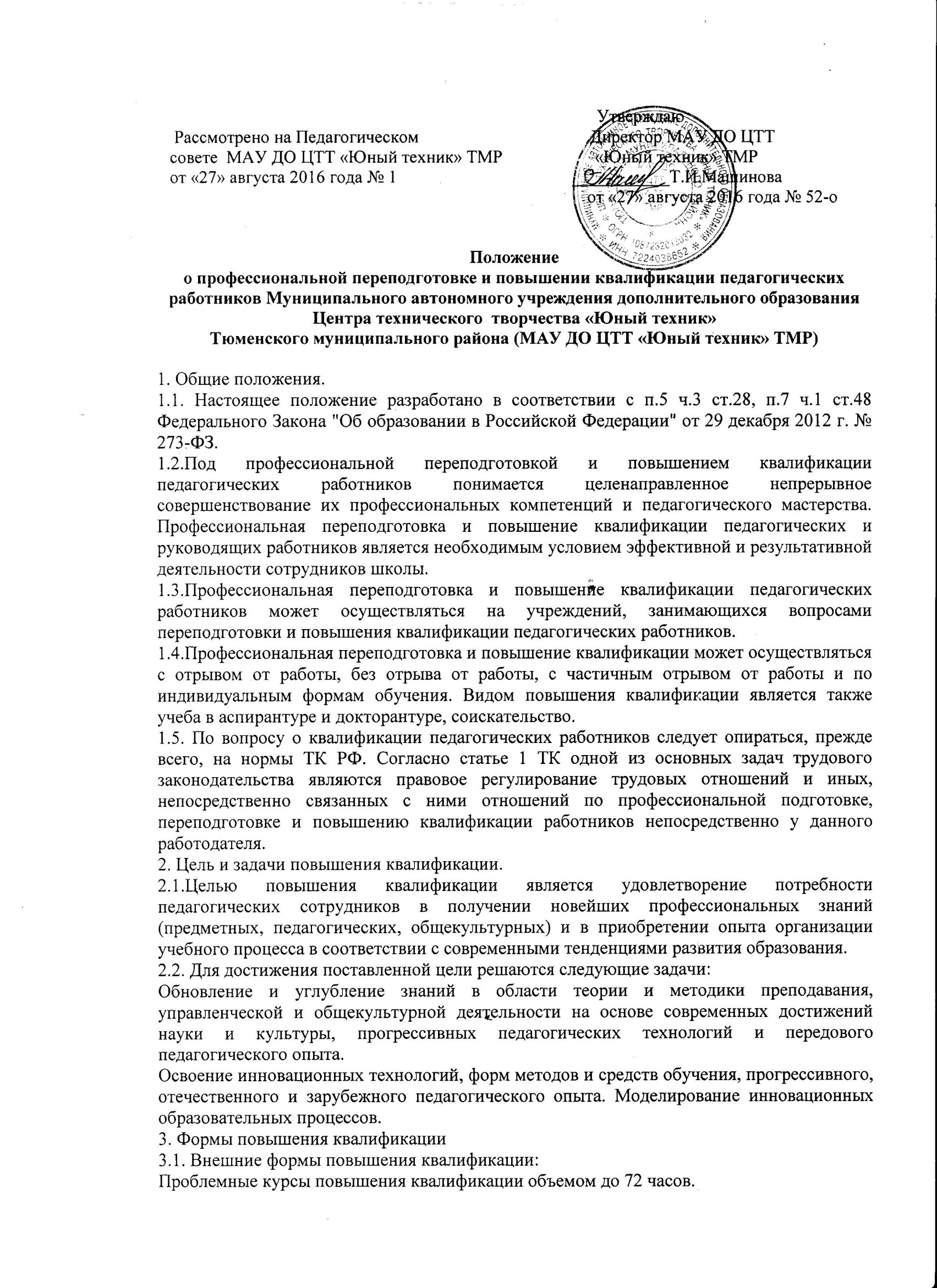 Системные курсы повышения квалификации объемом 140 часов. Курсы профессиональной переподготовки объемом не менее 250 часов. Дистанционные курсы повышения квалификации Стажировки. 3.2. Внутренние формы повышения квалификации. Внутренняя форма повышения квалификации - это непрерывная форма обучения, проводимая на базе школы, по программам, разработанным методической службой. Формы повышения квалификации разнообразны по содержанию, целям и по контингенту слушателей. 3.2.1. Школа педагогического мастерства, работающая по направлениям: -подготовка молодых специалистов, находящихся в стадии профессионального становления, адаптация молодого педагога, изучение и освоение специфики работы в среднем специальном учебном заведении; -подготовка всех учителей школы, изучение новых образовательных технологий, знакомство с достижениями российской и зарубежной педагогической науки. Школа педагогического мастерства работает в очном режиме. 3.2.2.Педагогические чтения, направленные на совершенствование учебно- воспитательного процесса. Проводятся в различных формах: лекции, семинары, «круглые столы», дискуссии, научно-практические конференции и пр. с обязательным приглашением специалистов по тематике чтений. 3.2.3. Тематические заседания методических объединений, направленные на практическое применение педагогических инноваций с учетом специфики конкретных направлений. 3.2.4. Система взаимопосещений занятий, как форма обмена опытом работы среди учителей школы. 3.2.5.Самообразование, как форма повышения квалификации педагогов, заинтересованных в совершенствовании своих профессионально значимых качеств. Система самообразования строится на основе индивидуально разработанных педагогами планов, в которых учитываются учебно-методическая цель и основные задачи, стоящие перед коллективом школы. Повышение квалификации при системе внутренней формы профессионального роста проводится без отрыва от работы. По каждому виду внутренних семинаров формируются списки педагогов, для которых посещение занятий является обязательным. Участие педагогов во всех видах повышения квалификации учитывается во время проведения Государственной аттестации при присвоении квалификационной категории. 4. Порядок и сроки повышения квалификации. 4.1. Профессиональная переподготовка и повышение квалификации педагогических работников школы является непрерывным процессом и осуществляется в течение всего периода работы в школе. 4.2. Плановое повышение квалификации педагогических работников осуществляется, как правило, один раз в пять лет на основе социального заказа с учетом приоритетных направлений развития школы и проблемного поля каждого работника. Периодичность прохождения педагогами повышения квалификации устанавливается работодателем. 4.3. Плановое повышение квалификации (один раз в пять лет) осуществляется за счет средств бюджета образования при наличии средств на соответствующей статье расходов или при необходимости за счет внебюджетных средств учреждения. 4.4. Для обеспечения своевременного прохождения повышения квалификации и осуществления контроля над этим процессом методическая служба учреждения разрабатывает и утверждает на заседаниях педагогического совета долгосрочные и годовые планы прохождения повышения квалификации педагогами. 4.5. При направлении работодателем педагога для повышения квалификации с отрывом от работы за ним сохраняются место работы (должность) и средняя заработная плата по основному месту работы. 5. Процедура организации и документальное сопровождение повышения квалификации 5.1. В соответствии с Планом повышения квалификации в школе ежегодно (в декабре месяце) издается приказ об организации повышения квалификации в следующем учебном году, с указанием вида, формы и темы повышения квалификации сотрудников. 5.2. Плановое повышение квалификации (один раз в пять лет) осуществляется за счет средств бюджета муниципального образования при наличии средств на соответствующей статье расходов. 5.4. По итогам обучения по программам повышения квалификации педагог предоставляет сертификат установленного образца (до 72 часов), удостоверение (от 72 до 100 часов) или свидетельство (от 101 до 500 часов) государственного образца о повышении квалификации, диплом о профессиональной переподготовке (свыше 340 часов), копия которого хранится в личном деле педагога.